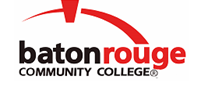 Baton Rouge Community CollegeAcademic Affairs Master SyllabusDate Approved:	7 April 2022Term and Year of Implementation:	Spring 2023Course Title:	Introduction to Web DesignBRCC Course Rubric:	ARTS 1513Previous Course Rubric:	ETEC 2513Lecture Hours per week-Lab Hours per week-Credit Hours:	3-0-3Per semester:  Lecture Hours-Lab Hours-Instructional Contact Hours:	45-0-45Louisiana Common Course Number:	     CIP Code:	50.0102Course Description:	Focuses on the application of basic Hypertext Markup Language (HTML) and Cascading Style Sheets (CSS), along with the use of digital images and principles of design, to author webpages and complete websites.Prerequisites:		NoneCo-requisites:		NoneSuggested Enrollment Cap:	25Learning Outcomes.  Upon successful completion of this course, the students will be able to:1.	Explain the mechanics of the internet and the World Wide Web.2.	Describe the necessary hardware and technology required to code websites for publication.3.	Explain basic principles of user interface design and user experience.4.	Create standards-based websites using Hypertext Markup Language, Version 5 (HTML5) and Cascading Style Sheets, Level 3 (CSS3).5.	Integrate digital images and design elements into websites.Assessment Measures.  Assessment of all learning outcomes will be measured using the following methods:1.	Instructor-designed exams focusing on attainment of common web terminology2.	Applied web development and design projects evaluated from inception to completion3.	Final project culminating in the creation and publication of a working websiteInformation to be included on the Instructor’s Course Syllabi:Disability Statement:  Baton Rouge Community College seeks to meet the needs of its students in many ways.  See the Office of Disability Services to receive suggestions for disability statements that should be included in each syllabus.Grading: The College grading policy should be included in the course syllabus.  Any special practices should also go here.  This should include the instructor’s and/or the department’s policy for make-up work.  For example in a speech course, “Speeches not given on due date will receive no grade higher than a sixty” or “Make-up work will not be accepted after the last day of class”.Attendance Policy:  Include the overall attendance policy of the college.  Instructors may want to add additional information in individual syllabi to meet the needs of their courses.General Policies: Instructors’ policy on the use of things such as beepers and cell phones and/or hand held programmable calculators should be covered in this section.Cheating and Plagiarism:  This must be included in all syllabi and should include the penalties for incidents in a given class.  Students should have a clear idea of what constitutes cheating in a given course.Safety Concerns:  In some courses, this may be a major issue.  For example, “No student will be allowed in the lab without safety glasses”.  General statements such as, “Items that may be harmful to one’s self or others should not be brought to class”.Library/ Learning Resources:  Since the development of the total person is part of our mission, assignments in the library and/or the Learning Resources Center should be included to assist students in enhancing skills and in using resources.  Students should be encouraged to use the library for reading enjoyment as part of lifelong learning.Expanded Course Outline:1.	 HTML Basics, Web Standards Concepts2.	 Creating a Page, Web Standards Concepts3.	 Basic Web Design Concepts4.	 HTML Elements, Images and FTP5.	 Links6.	 Lists7.	 CSS Basics8.	 CSS Layout Basics9.	 Tables10.	 Forms11.	 Testing and Validation